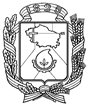 АДМИНИСТРАЦИЯ ГОРОДА НЕВИННОМЫССКАСТАВРОПОЛЬСКОГО КРАЯПОСТАНОВЛЕНИЕ20.03.2023                               г. Невинномысск                                       № 293О признании утратившим силу постановления администрации города Невинномысска от 30.12.2022 № 2010В соответствии с Уставом муниципального образования города Невинномысска Ставропольского края, принятым решением Думы города Невинномысска от 26 сентября 2012 № 263-24, постановляю:1.	Признать утратившим силу постановление администрации города Невинномысска от 30.12.2022 № 2010 «О внесении изменений в муниципальную программу «Развитие образования в городе Невинномысске», утвержденную постановлением администрации города Невинномысска от 15.11.2019 № 2137».2. Разместить настоящее постановление на официальном сайте администрации города Невинномысска в информационно-телекоммуникационной сети «Интернет».Глава города Невинномысска Ставропольского края                                                                    М.А. Миненков